PERSONAL INFORMATIONArtem BAIDALIUK61 Boulevard Jourdan, 75014, Paris, France 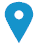   +33788920249 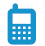  artem.baidaliuk@pasteur.fr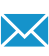 Sex Male | Date of birth 06/08/1994 | Nationality Ukrainian FORPasteur InstituteWORK EXPERIENCE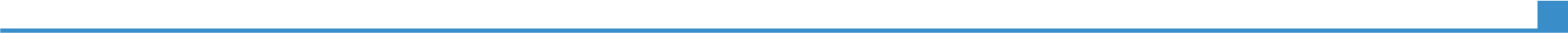 October 2016August-September 2016April – September 2016September 2013 – June 2016PhD student at G5 Insect-Virus Interactions laboratory, Genomics and Genetics Dpt., Pasteur InstituteOREX internship at G5 Insect-Virus Interactions laboratory, Genomics and Genetics Dpt., Pasteur InstituteLaboratory technician at Virology Dpt., P.L. Shupyk National Medical Academy of Postgraduate EducationBachelor student and master student at Laboratory “Ecology of viruses and diagnostics of viral diseases”, Department of Virology, ESC “Institute of Biology”, Taras Shevchenko National University of Kyiv, UkraineEDUCATION AND TRAINING03/10/2016-CURRENT DATE01/09/2014-30/06/201601/10/2014-31/10/2014 1/09/2010-30/06/2014Doctoral School ED 515 – ‘Life Science Complexity’, UPMCMaster Program in VirologyESC “Institute of Biology”, Taras Shevchenko National University of Kyiv, UkraineInternship at Konstanz UniversityIn framework of partnership between Taras Shevchenko National University of Kyiv, Ukraine and Konstanz UniversityWork in laboratory of cell biology and literature research in libraryBachelor Diploma in Biology03/10/2016-CURRENT DATE01/09/2014-30/06/201601/10/2014-31/10/2014 1/09/2010-30/06/2014ESC “Institute of Biology”, Taras Shevchenko National University of Kyiv, UkraineESC “Institute of Biology”, Taras Shevchenko National University of Kyiv, Ukraine03/10/2016-CURRENT DATE01/09/2014-30/06/201601/10/2014-31/10/2014 1/09/2010-30/06/2014All fundamental biological courses and special courses in virology studiedAll fundamental biological courses and special courses in virology studiedPERSONAL SKILLSMother tonguesUkrainian, RussianUkrainian, RussianUkrainian, RussianUkrainian, RussianUkrainian, RussianOther languageUNDERSTANDING UNDERSTANDING SPEAKING SPEAKING WRITING Other languageListening Reading Spoken interaction EnglishFrenchC1 (8.0)A2C1(8.0)A2B2 (6.5)A2B2 (6.5)A1IELTS Academic (overall band score - 7.5)IELTS Academic (overall band score - 7.5)IELTS Academic (overall band score - 7.5)IELTS Academic (overall band score - 7.5)IELTS Academic (overall band score - 7.5)Levels: A1/2: Basic user - B1/2: Independent user - C1/2 Proficient userCommon European Framework of Reference for LanguagesLevels: A1/2: Basic user - B1/2: Independent user - C1/2 Proficient userCommon European Framework of Reference for LanguagesLevels: A1/2: Basic user - B1/2: Independent user - C1/2 Proficient userCommon European Framework of Reference for LanguagesLevels: A1/2: Basic user - B1/2: Independent user - C1/2 Proficient userCommon European Framework of Reference for LanguagesLevels: A1/2: Basic user - B1/2: Independent user - C1/2 Proficient userCommon European Framework of Reference for LanguagesCommunication skillsconfident international communication skills  competent oral skills Organisational skillsmanaged some volunteer work (organize lectures on Biology, Virology, and Life Safety to the students of different secondary schools in Kyiv )helped with organization of the VII International conference “Bioresources and viruses”Study-related skillsLaboratory skills: ELISA, PCR, cell and bacterial cultures techniques, microscopy (light, luminescent, electron), gel electrophoresis (nucleic acids, proteins)Spoken presentation skills (seminar presentations)Computer skillsMicrosoft Office™, MEGA, BEAST Software, RADDITIONAL INFORMATIONPublicationsConferencesSeminarsA. Baidaliuk, I. Budzanivska, “Advanced approaches to identification of viruses infecting wild herbaceous plants” Bulletin of Taras Shevchenko National University of Kyiv Vol.65 (2013), 1728-2748.  Baidaliuk A. “Temporal phylogenetic analysis of TMV isolated from Lupinus perennis from Chornobyl Exclusion Zone” International Scientific Conference of Students and Young scientists “Shevchenkivska vesna”, 2016Baidaliuk A. R., Chepornuk M. O., Budzanivska I. G., Polischuk V. P. “Phylogenetic analysis of the part of polymerase gene of TMV isolated from Lupinus perennis from Chernobyl Exclusion Zone” III International conference of young scientists “Fundamental and applied research in biology”, 2014Chepornuk M. O., Baidaliuk A. R., Budzanivska I. G., Polischuk V. P. “Phylogenetic analysis of TMV isolated from Chernobyl Exclusion Zone”  VII International conference “Bioresources and viruses”, 2013“Introduction into biosafety, biosecurity, and dual-use concerns in biotechnology”, Kyiv, 2014